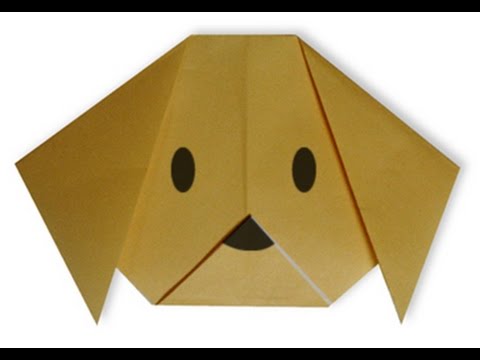                                                                                        Подготовила:                                                                                        Воспитатель                                                                                        Купрюшкина Г.Н.Программное содержание.Закреплять умение складывать лист бумаги в разных направлениях.Приучать к точным движениям пальцев под контролем сознания.Развивать глазомер.Воспитывать усидчивость, аккуратность.Материал: квадраты белого цвета (10Х10 см.), фломастеры, цветные карандаши.Предварительная работа: наблюдение в природе за собакой; рассматривание, чтение произведений, стихов о собаке; разгадывание загадок; рисование, лепка собаки; упражнения по обработке основных элементов складывания; знакомство с базовыми формами оригами.Ход НОД.- Дети, я вам сейчас загадаю загадку и мы узнаем, что мы будем сегодня мастерить.Заворчал живой замок,Лёг у двери поперёк.Две медали на груди,Лучше в дом не заходи. - Кто это?Дети: собака.Раздаётся стук в двери. - Дети, посмотрите к нам в гости пришёл Незнайка. Он тоже хочет послушать ваши рассказы о собаках.Рассказы детей.- Незнайке очень понравились ваши рассказы. Он тоже захотел иметь свою собачку. Давайте поможем Незнайке.  Сейчас я вас научу делать собачку из бумаги. Но сначала давайте разомнёмся.Физкультминутка.- Все дети мечтают о маленькой собачке. Давайте мы поиграем в хозяина и маленького щенка. Я буду хозяином, а вы – щенками. Хозяин будет давать команды щенку, а щенки будут их выполнять.(стоять, лежать, беги, служи, прыгай, голос, сидеть, виляй хвостом, танцуй).- А теперь приступим к работе. Порядок выполнения работы:Сложите лист по диагонали.Ещё раз сложите пополам, по линии сгиба не проводить, а только отметить середину.Нижние углы листа загнуть, чтобы они торчали, как ушки.Нарисовать мордочку собаки. -Вот сколько щенков появилось у Незнайки. Он будет очень рад.